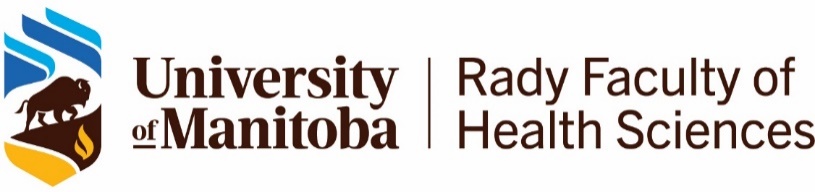 Max Rady College of MedicinePostgraduate Medical EducationRemediation Agreement – Part A2EXTENDED REMEDIATION ROTATIONUniversity of Manitoba, Max Rady College of Medicine1. IDENTIFICATION OF PARTICIPANTSThis form has been completed by the Rotation Supervisor/Preceptor, and the Residency Program Director, regarding the following Resident:Dr.  (hereafter referred to as the resident), a resident enrolled in the  Program, which is a Time-Based Program  or CBD/CCC Program , who required a Remediation in .  The dates of the original Remediation were from  to  inclusive.2. RATIONALE FOR EXTENSION OF REMEDIATION ROTATIONTaking all of the specific information below into account, the Resident’s performance on this Remediation has demonstrated progress but has not yet satisfied or accomplished the goals of the Remediation as outlined in the Remediation Agreement – Part A – Table 1.The recommendation of the Residency Program Committee to the Associate Dean, PGME is:Extension of the Remediation to meet specific objectives and/or to provide specific resources not provided by this Remediation rotation, as detailed in the below supplementary Remediation Agreement (sections 2-5).The dates of the extended Remediation are from  to  inclusive.The Remediation Supervisor will be Dr. .The current anticipated End of Training Date is .The revised anticipated End of Training Date is .The current anticipated Step Change Date is .The revised anticipated Step Change Date is .This extension of Remediation rotation is required on the basis of one or more of the following: Failure to achieve a satisfactory level of competence during the original Remediation timeframe Failure to demonstrate competence in one or more EPAs or curriculum element within the prescribed maximum allowable timeframe Recommendation of the Residency Program Committee following a previous Remediation rotation Consistent deficiencies identified on the resident’s summary assessment completed on  An  unsatisfactory  or  a  failing  grade  on  a  Residency  Program  examination  taken  on  A single egregious event or failure to maintain the standards of professionalism as described in the University of Manitoba, Max Rady College of Medicine, standards of ethical and professional behavior, including, in particular the following issues:1.  	2.   3.  3. PURPOSE/OBJECTIVES OF THE EXTENDED REMEDIATIONThe purpose of the Extended Remediation includes the following: To provide a period of focused education to enable the Resident to meet the Goals and Objectives/Competencies of the  Program for PGY  Level To provide a period of focused education to enable the Resident to attain and demonstrate competence in   (list specific EPA(s) being remediated) To undertake a focused assessment of clinical, technical, communication or other skill To provide a period of focused education to: (Please complete fillable box) Other: (Please complete fillable box)4. EXTENDED REMEDIATION PLAN/FOCUSED LEARNING PLANDuring the Extended Remediation, the Resident agrees to: 1. Continue to meet all of the goals and objectives of the Residency Program appropriate to the level of training.2. Continue to meet all specific rotational goals and objectives of the particular rotation, EPA or other curricular element for which Remediation is required (if any).3. Meet the specific Remediation Plan goals and objectives outlined in Part A2 - Table 1.The Remediation Supervisor/Preceptor will be available to the resident to provide advice and guidance with meeting the Remediation goals and objectives/Competencies.Specifically, the Residency Program Director and the Remediation Supervisor/Preceptor will assist the resident in meeting the goals and objectives of the Remediation by providing or by coordinating the resources outlined in Part A2 – Table 1.Part A2- Table 15. MONITORING OF EXTENDED REMEDIATION ROTATION AND RESIDENT ASSESSMENTThe Resident will meet with the Remediation Supervisor/Preceptor at  intervals to discuss progress, the degree to which the goals of the Remediation rotation are being met, and what the Resident needs to do to meet them by the end of the Remediation  rotation.The Remediation Supervisor/Preceptor will document these meetings on an  MRA or  ITAR.(MRA is preferable for most applications, but for remediations with a large volume of specific milestones/objectives, it may me more appropriate to design an ITAR to be done ad hoc for these meetings)The Remediation Supervisor/Preceptor will complete and sign the Final Assessment (Part B) to attest to the level of performance of the resident at the end of the remedial period.The Resident will participate in any examinations and/or assessment strategies outlined in Part A2 - Table 1.6. EXPECTED OUTCOMES OF THE EXTENDED REMEDIATION ROTATIONWhen the resident has completed the Extended Remediation, the Remediation Program Director, in consultation with the Residency Program Committee, will recommend one of the following outcomes to the Associate Dean, PGME, based on the resident’s performance and the extent to which the goals of the Remediation rotation were met by the resident:Time Based ProgramsPASS - return to regularly scheduled Program.  The success of the Remediation will be considered to result in a pass on the original failed rotation/other element (if any).  The time spent in Remediation will not count toward the fulfillment of the requirements of training, and End of Training will be adjusted accordinglyIf the Resident does not pass:Extension of the Remediation, the specific time frame and additional goals of which will be detailed in an additional Remediation Agreement Part A2 – Extended Remediation DocumentationProbationDismissal from the Residency ProgramCBD/CCC ProgramsResident is “progressing as expected” and returns to regularly scheduled Program  Resident is “not progressing as expected” and requires further RemediationResident has demonstrated “failure to progress” and requires one of the following:Further RemediationProbationDismissal/Withdrawal from the Residency ProgramAfter completion of all applicable fields in the Remediation Agreement – Part A2, please print the entire document and have the Resident, Remediation Supervisor/Preceptor and Residency Program Director sign (Section 7 – Signatures).  Please send the entire Original Remediation Agreement including Part A & Part A2 to the PGME Office for review by the Associate Dean – PGME & Chair – PGME-CESaR:Associate Dean – PGME & Chair, PGME-CESaRC/O CESaR AdministratorEducational Programs Office260 Brodie Centre – 727 McDermot AvenueWinnipeg, Manitoba R3E 3P57. SIGNATURESBy signing this document, the resident indicates that they have met with the Residency Program Director to discuss the final outcome of the Remediation rotation and have reviewed this document. This does not preclude the resident from pursuing an appeal of the decision. A copy of this Agreement will be sent to the Associate Dean, PGME.Counterparts Execution & Delivery: This Agreement may be executed in one or more counterparts, each of which shall constitute an original, and all of which when taken together shall constitute one and the same Agreement.  The Parties agree that a facsimile signature or an electronic signature of this Agreement shall be deemed a valid and binding execution of this Agreement.Signature of the Resident								DateSignature of the Remediation Supervisor/Preceptor					DateSignature of the Residency Program Director						DateSignature of the Chair, PGME-CESaR							DateSignature of the Associate Dean, PGME							DateRESIDENT COMMENTS:CanMEDSCompetency/EPAGoals and Objectives/MilestoneLearning orTeaching StrategyAssessment of AchievementDate ofAssessment